Date: April  2019Classification labelling and packaging (CLP) Notification: Regulation (EC) No. 1272/2008 Substance: 	Manganese (II) chloride, Other names:   manganese chloride, manganese dichloride, dichlorure de manganèseEINECS: 	231-869-6	CAS: 		7773-01-5		All communications should be sent to: mailto:reach@manganese.orgDISCLAIMER: this message may contain information concerning REACH and guidance on how  to satisfy your REACH obligations. Users must accept that the official text of the REACH regulation is the only authentic legal reference and that information contained in this email does not constitute any actual or implied legal advice. The International Manganese Institute, the Manganese REACH Administration and the Manganese Consortium Manager do not accept any legal liability with respect to the content of this email.Classification Acute  tox 3;  Eye damage 1; STOT RE Cat 2 Pictogram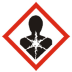 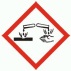 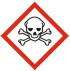 Signal wordDangerHazard statementH301: Toxic if swallowedH373: May cause serious damage to the brain through prolonged or repeated exposure via inhalationH318: Causes serious eye damagePrecautionary statement PreventionP264, P270, P260Precautionary statement ResponseP301+ P312, P330, P314, P310, P305+P351+P338